BADMINTON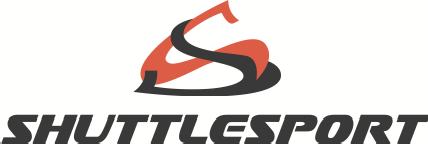 2020 Program Registration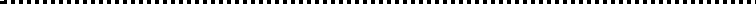 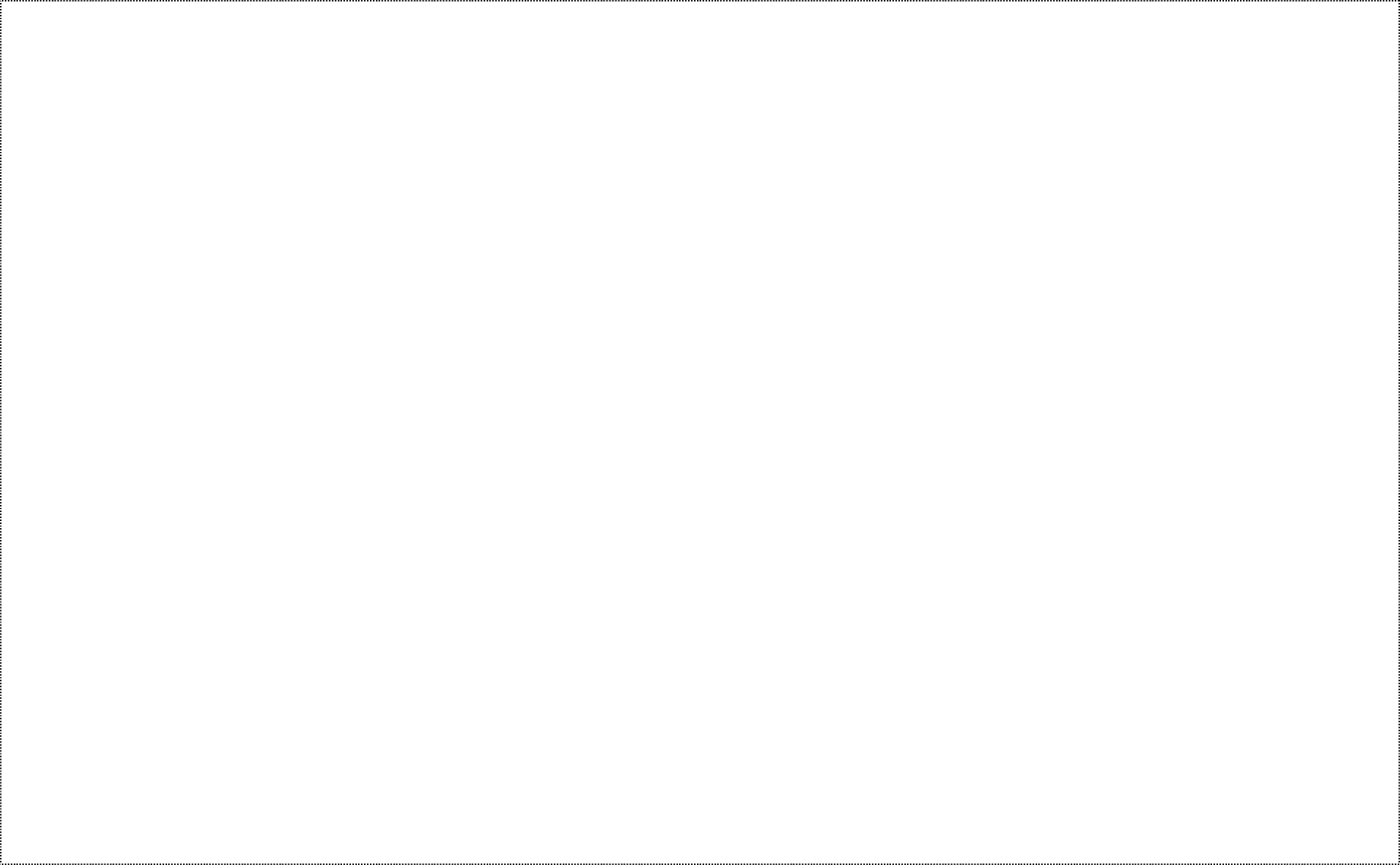 Club Rules & Regulations: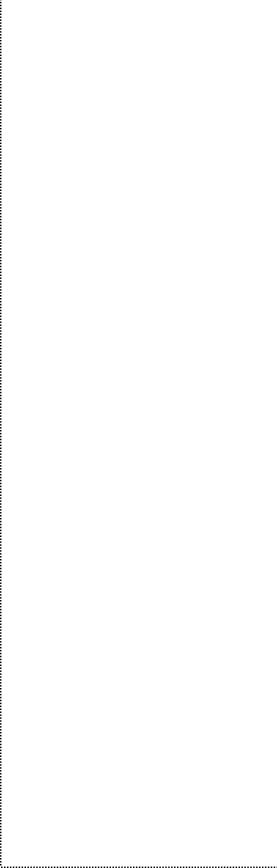 2018-2019 Best of BC Awards Club WinnerAcademy Setting for Optimal LearningHighly Qualified NCCP Certified CoachesTaraflex Sports Flooring with best safety and performance standards①
I acknowledge that I have read, understand & consent to abide by Shuttlesport’s club rules.Initial:   	Players with a valid Full Program Membership for the current year, have access to an early 1-Week Priority Registration for classes throughout that same year.Administration fee of 20% charged for ALL cancellations done before the 1st class.NO refunds and NO cancellations AFTER 1st class.NO refunds for missed classes.Only  2  make-up  classes  allowed  per  CURRENT   term  when  classes  are  not  full.      IF CLASSES ARE SOLD OUT, students need to email badminton@shuttlesport.com to be placed on a Make-up Waitlist (space permitting).For Shuttle 1, 2 & 3 students, enrol in a 2nd, 3rd or 4th set of lessons in the CURRENT term & these extra set of lessons qualify for 10% discount.Competitive Students (1C, 2C and 3C) have conditioning sessions included in the program.Photos/Videos: Please be aware that Shuttlesport International, its representatives & successors reserve all rights to reproduce, for the purpose of illustration, fund raising, advertising or publication in any manner, any photographs or videos taken by Shuttlesport International during  training, competition or any other club related events.②  FIRST NAME: 	LAST NAME: 	AGE:   	EXISTING STUDENT:  (skip the following address & contact info IF it has not changed)NEW STUDENT:                 GENDER:     M      F  (please circle)	BIRTHDATE (DD/MM/YEAR):  	 ADDRESS:							 CITY: 		PROV: 				POSTAL CODE:  	                                      HOME PHONE #:			PARENT CELL PHONE #:  	 E-MAIL: 					MEDICAL CONDITION:  	④  Payment Info (if emailing in the form):	   Visa	 MastercardCard Number: 	   Expiry Date: (mm/yy) 	Name on Card: 	                 Signature:   	